Projekt pn. „Stop wirusowi! Zapobieganie rozprzestrzeniania się COVID-19 w województwie świętokrzyskim” realizowany przez Województwo Świętokrzyskie w ramach Regionalnego Programu Operacyjnego Województwa Świętokrzyskiego na lata 2014-2020. Oś Priorytetowa 9. Włączenie społeczne i walka z ubóstwem, Poddziałanie 9.2.3 Rozwój wysokiej jakości usług zdrowotnych.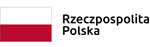 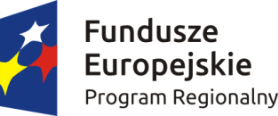 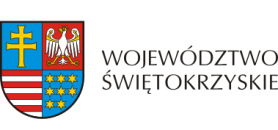 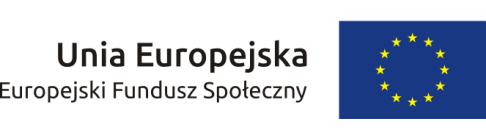 OZ-III.45.1.3.2020						          Kielce, dnia 6 listopada 2020 r.Unieważnienie zapytania ofertowego Urząd Marszałkowski Województwa Świętokrzyskiego w Kielcach Departament Ochrony Zdrowia  informuje o unieważnieniu postępowania znak: OZ-III.45.1.3.2020 z dnia 20.10.2020 r. na: dostawę środków ochrony osobistej  dla potrzeb podmiotów leczniczych,  dla których podmiotem tworzącym jest  Województwo Świętokrzyskie, w związku z  realizacją projektu pn. „Stop  wirusowi!  Zapobieganie rozprzestrzeniania się COVID-19 w województwie świętokrzyskim” realizowanego przez  Województwo Świętokrzyskie w ramach  Regionalnego Programu Operacyjnego Województwa  Świętokrzyskiego na lata 2014-2020,  Oś Priorytetowa 9.  Włączenie społeczne i walka z  ubóstwem, Poddziałanie 9.2.3 Rozwój  wysokiej jakości usług zdrowotnych w części: dostawy  Rękawic jednorazowych nitrylowych w rozmiarach                  S, M, L, XL.Uzasadnienie Postępowanie zostało unieważnione zgodnie z Częścią G pkt 7 zapytania ofertowego „Zamawiający zastrzega sobie prawo do unieważnienia niniejszego postępowania bez podania przyczyny”. Unieważnienie nastąpiło w związku z tym, iż cena najkorzystniejszej oferty przewyższa kwotę, którą Zamawiający zamierza przeznaczyć na sfinansowanie zamówienia w części dotyczącej Rękawic jednorazowych nitrylowych w rozmiarach S, M, L, XL.